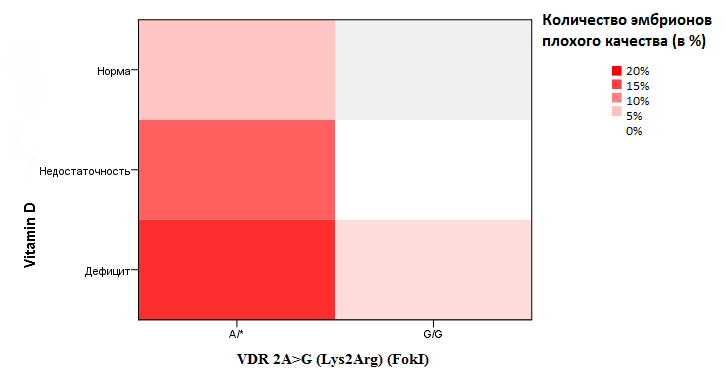 Pic. 2. Number of  bad quality embryos (in %) depending on polymorphism of the VDR 2A>G (Lys2Arg) (FokI)  gene and the level of vitamin D in blood serum (* -  allele А or G) 